UPTON BY CHESTER AND DISTRICT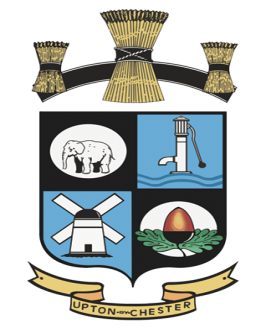  PARISH COUNCIL18 Gladstone RoadChesterCH1 4BY07584415343Email: clerk@uptonbychester.org.uk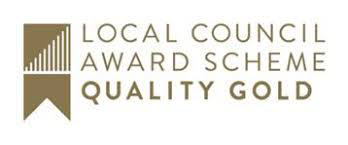 Dear Member,You are summoned to the General Purposes Committee meeting of Upton by Chester & District Parish Council to be held at 7.30pm on Monday 11 November 2019 at The Pavilion, Wealstone Lane, Upton, Chester.The business to be transacted at the meeting is detailed on the agenda below. Please note that Standing Orders will apply at this meeting.  Signed……………………………………..……Clerk to the Parish Council 16.11.19AGENDA 1. APOLOGIES FOR ABSENCE.To receive apologies for absence as reported to the Clerk and approve reasons as necessary.2. DECLARATIONS OF INTEREST.Members are invited to declare any interests they may have in items on this agenda as per the Code of Conduct.3. MINUTES.To confirm as a true record the Minutes of the meeting held on Monday 30 September 2019. Enc4. CLERK’S REPORT.To receive and note the Clerk’s Report. Enc5. CHRISTMAS MARKET.To review progress with planning the Christmas Market.6. CHRISTMAS CAROL SINGING EVENT.To review progress with planning the Carol Singing event.7. COMMERCIAL AREA FUNDING.To consider setting up a fund to carry out improvements to enhance Upton’s commercial areas.8. BUSINESS DIRECTORY.To create a printed directory of all Upton-by-Chester businesses, to be distributed via the community newsletter.9. LITTER PICKING.To confirm that the next date for community litter picking will be on Sunday 17th November, 11.00am to 1.30pm.10. CW&C STREET CARE AND HIGHWAYS MEETING.To receive feedback from Members who attended the meeting.11. BUDGET.To consider the budget requirements of projects and services covered by this committee. Enc.12. HIGHWAYS.To report highways matters to the clerk; also to discuss concerns regarding car parking on the pavements.13. DATE AND TIME OF THE NEXT MEETING.To confirm that the date and time of the next meeting will be on Monday 16 March 2019 (note change to schedule).